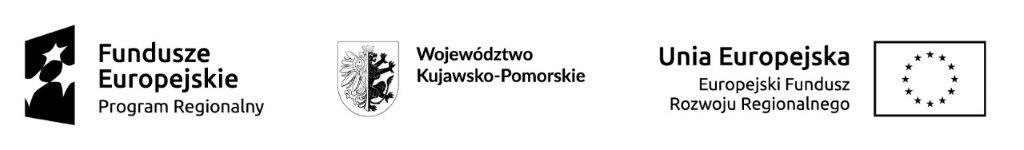 Toruń, 2023-08-16L.dz. SSM.DZP.200.151.2023dotyczy: postępowania o udzielenie zamówienia publicznego w trybie podstawowym na dostawę aparatury medycznej.W związku ze skierowanymi przez Wykonawcę w dniu 09.08.2023 r. pytaniami do SWZ Specjalistyczny Szpital Miejski im. M. Kopernika w Toruniu informuje o ich treści i udzielonych na nie odpowiedziach.Pytania:Część 4Pozycja nr 1-Czy Zamawiający dopuści możliwość stosowania strzykawek: 2/2,5/3/5/6/10/12/20/30/35/50/60 ml? Pozostała część zapisu bez zmian.Pozycja nr 2-Czy Zamawiający dopuści pompy z szybkością dozowania w zakresie 0,01-2000 ml/h?Pozycja nr 6-Czy Zamawiający dopuści pompy z szybkością bolusa programowaną w zakresie 0,01-2000 ml/h?Pozycja nr 9- Czy Zamawiający dopuści pompy, w których istnieje możliwość wgrania (na życzenie, w cenie oferty) biblioteki leków (do 40 oddziałów, do 40 kategorii leków, do 5000 procedur dozowania leków) w pełni dostosowanej do potrzeb Zamawiającego? Wykonawca wyjaśnia, że wgranie biblioteki leków winno być poprzedzone przesłaniem przez Zamawiającego listy leków wraz z procedurami ich podaży.Pozycja nr 11-Czy Zamawiający dopuści pompę z regulowanymi progami ciśnienia w zakresie 75-900 mmHg?Pozycja nr 12- Czy Zamawiający dopuści pompy z możliwością zmiany progu ciśnienia okluzji bez przerywania infuzji-12 progów?Pozycja nr 15-Czy Zamawiający dopuści pompy bez trybu mikro-infuzji? Pompa umożliwia wprowadzenie wymaganych ustawień w ramach standardowej infuzji ciągłej. Pozycja nr 16-Czy Zamawiający dopuści pompy bez możliwości rozszezrzenia oprogramowania o tryb TCI?Pozycvja nr 21-Czy Zamawiający dopuści pompy z kolorowym, dotykowym wyświetlaczem o przekątnek 3,2 cala, rozdzielczość 398 x 210 punktów?Pozycja nr 22-Czy Zamawiający dopuści pompy bez możliwości wyświetalania informacji o o wartości limitu ciśnienia oraz aktualnej wartości ciśnienia oidanej w formie numerycznej? Pozycja nr 24-Czy Zamawiający dopuszcza, aby pompy wyposażone były w  klawiaturę symboliczną i alfanumeryczną? Wykonawca zaznacza, że takie rozwiązanie usprawnia i przyspiesza proces obsługi urządzenia i programowania infuzji.Pozycja nr 25- Prosimy Zamawiającego o zgodę za zaoferowanie pompy infuzyjnej z podświetlanym, dotykowym, kolorowym ekranem bez opcji podświetlania przycisków. Przyciski są doświetlane w wystarczający sposób przez ekran.Pozycja nr 28-Czy Zamawiający dopuści pompę o wadze 2,27 kg? Waga dotyczy całego urządzenia łącznie z wbudowanym uchwytem i zasilaczem oraz klemą mocującą.Pozycja nr 30-Czy Zamawiający dopuści pompę z IP22?Pozycja nr 31-Czy Zamawiający dopuści możliwość zaoferowania stacji dokującej dwustanowiskowej łączącej dwie pompy strzykawkowe? Stacja dokująca wraz z uchwytem umożliuwiającym przenoszenie 2 pomp.II. Stojak infuzyjny jezdny:Pozycja nr 6-Czy Zamawiający dopuści stojak o wadze 7 kg?Odpowiedź na pytania:Patrz poniżej modyfikacja SWZ.Poz. 22, 28 – Zamawiający podtrzymuje zapisy SWZ.Poz. 6 stojak infuzyjny - Zamawiający podtrzymuje zapisy SWZ.Na podstawie art. 286 ust. 1  prawo zamówień publicznych Zamawiający modyfikuje treść SWZ w taki sposób, że w załączniku nr 1, w części 4 – „Pompa strzykawkowa”  wykreśla się dotychczasowy zapis o następującej treści:”Część 4 – Pompa sztrzykawkowaPrzedmiot zamówienia: Producent: Nazwa i typ:  „ , a w miejsce wykreślonego zapisu wprowadza nowy zapis o następującej treści: „Część 4 – Pompa sztrzykawkowaPrzedmiot zamówienia: Producent: Nazwa i typ: „.W związku ze skierowanym przez Wykonawcę w dniu 10.08.2023 r. pytaniem do SWZ Specjalistyczny Szpital Miejski im. M. Kopernika w Toruniu informuje o jego treści i udzielonej na nie odpowiedzi.Pytanie:Załącznik nr 2 – Projektowane postanowienia umowy§ 11 ust. 5Czy Zamawiający wyrazi zgodę na zmniejszenie maksymalnej wysokości kar umownychz 30% do 10%?Odpowiedź na pytanie:Zamawiający podtrzymuje zapisy SWZ.Pozostałe warunki SWZ nie ulegają, zmianie.Dnia 16.08.2023 r .odpowiedzi na pytania i  modyfikację SWZ zamieszczono na stronie prowadzonego postępowania.Lp.Opis parametrów wymaganychParametr wymagany TAK/NIEPodać: TAK/NIEIPompa sztrzykawkowa – 4 sztuki1Możliwość stosowania strzykawek  min 1/2/3/5/6/10/12/20/30/35/50/60  ml. – fabrycznie skalibrowane - minimum 5 typów strzykawek występujące na rynku polskim, w tym min. dwóch polskich producentów.TAK2Szybkość dozowania: minimum w zakresie 0,1-2300 ml/hTAK3Programowanie szybkości dla zakresu 0,01 – 99,99 ml/h ze skokiem 0,01 ml/hTAK4Bolus manualny i automatycznyTAK5Programowanie parametrów podaży Bolus-a -objętość / dawka        -czas lub szybkość podażyTAK6Szybkość bolusa programowana w zakresie 0,01-2300 ml/hTAK7Zmiana parametrów Bolus-a bez wstrzymywania infuzjiTAK8Programowanie parametrów infuzji w jednostkach:ml,ng, μg, mg, g, mU, U, kU, EU, mmol, mol, mcal, cal, kcal, mEgna kg wagi ciała lub nie,na min, godz., 24hTAK9Biblioteka leków – pojemność do 5000 z podziałem na 30 kategorii i kodowaniem koloramiTAK10Historia zdarzeń dostępna bezpośrednio z pompy – rejestr 3500 zdarzeńTAK11Regulowane progi ciśnienia w zakresie min.  50 do 1100 mm Hg TAK12Zmiana progu ciśnienia okluzji bez przerywania infuzji - 15 progów .TAK13Automatyczna redukcja bolusa okluzyjnego, tzw. antybolusTAK14Funkcja auto-restartu po uwolnieniu przyczyny okluzji15Praca w trybach: Tryb prędkość, Tryb dawki, Tryb czasu dawki, Tryb czasu, Tryb sekwencyjny, Tryb przerywany, Tryb dawki nasycającej, Tryb mikro-infuzji, Tryb wzrostu /spadkuTAK16Możliwość rozszerzenia oprogramowania o :Tryb TCITAK17Rozbudowany system alarmów min.:OkluzjaPusta strzykawka Brak strzykawkiBłąd uchwytów tłokaStrzykawka prawie pustaNiski poziom akumulatoraVTBI zakończone (infuzja zakończona)KVO w tokuPrzypomnienie/ brak aktywnościUpłynął czas Trybu Gotowości (Standby) Błąd systemu (pompa uszkodzona)TAK18Czas pracy z akumulatora minimum 11 h przy infuzji 5ml/h TAK19Ładowanie akumulatora do 100% pojemności ≤6h (smart)TAK20Możliwość instalacji pompy w stacji dokującej:bez konieczności przykręcania automatyczne przyłączenie zasilania ze stacji dokującejTAK21Kolorowy wyświetlacz dotykowy LCD o przekątnej 3,5” ; 200x400 pixeliTAK22Duży i kolorowy wyświetlacz z możliwością wyświetlenia następujących informacji jednocześnie:Tryb podażyModel założonej strzykawkiAktualny czas Stan naładowania akumulatora, Nazwa leku ( jeśli został wybrany)Prędkość infuzji, Objętość do podania VTBI ,Łączna objętość podana,   Czas do końca infuzji       Wartość limitu ciśnienia Aktualne ciśnienie w drenie podane w formie numerycznej i piktogramu , -   Stan infuzji (w toku lub zatrzymana).TAK23Napisy na wyświetlaczu w języku polskimTAK24Klawiatura numerycznaTAK25Podświetlany wyświetlacz i klawiatura pozwalająca na pracę w bardzo słabym oświetleniuTAK26Pompa posiada funkcję automatycznego blokowania klawiatury- blokada następuje po upływie zaprogramowanego czasu.TAK27Instrukcja obsługi w języku polskimTAK28Waga do 1,6 kgTAK29Zasilanie przez zasilacz wbudowany w urządzenie 230 V AC, 50 Hz  oraz 12 V DC TAK30Ochrona przed zalaniem; min IP33 ; Typ CF; klasa I ; odporna na defibrylacjęTAK31W zestawie nakładka łącząca 2 pompy strzykawkowe w pompę dwustrzykawkową z uchwytem umożliwiającym przenoszenie 2 pompTAK32Gwarancja min. 24 miesiąceTAK33Instrukcja obsługi w języku polskim (z dostawą)TAK34Gwarancja min. 24 miesiąceTAK35Certyfikat CE TAKIIStojak infuzyjny jezdny- 2 sztuki1Podstawa, kolumna i głowica wykonana z tworzywa sztucznego lub stali kwasoodpornejTAK2Głowica min. dwa haczykiTAK3Podstawa średnica 500-600 mm; z pięcioma kołami TAK4Regulacja wysokości w zakresie minimum 1700-1800 mmTAK5Nośność z opuszczoną głowicą min 3 kgTAK6Ciężar 5-6  kgTAK7Gwarancja min.24 miesiąceTAKL.p.Nazwa j.m.Ilość Cena jedn. nettoWartość nettoVat %Wartość bruttoPodać: Producent/  model/nr katalogowy producenta/ 1Pompa infuzyjna Szt.42Stojak infuzyjnu jezdnySzt.2Ogółem:Lp.Opis parametrów wymaganychParametr wymagany TAK/NIEPodać: TAK/NIEIPompa sztrzykawkowa – 4 sztuki1Możliwość stosowania strzykawek  min 1/2/3/5/6/10/12/20/30/35/50/60  ml. lub 2/2,5/3/5/6/10/12/20/30/35/50/60 ml– fabrycznie skalibrowane - minimum 5 typów strzykawek występujące na rynku polskim, w tym min. dwóch polskich producentów.TAK2Szybkość dozowania: minimum w zakresie od 0,1- do 2000-2300 ml/hTAK3Programowanie szybkości dla zakresu 0,01 – 99,99 ml/h ze skokiem 0,01 ml/hTAK4Bolus manualny i automatycznyTAK5Programowanie parametrów podaży Bolus-a -objętość / dawka        -czas lub szybkość podażyTAK6Szybkość bolusa programowana w zakresie od 0,01 do 2000-2300 ml/hTAK7Zmiana parametrów Bolus-a bez wstrzymywania infuzjiTAK8Programowanie parametrów infuzji w jednostkach:ml,ng, μg, mg, g, mU, U, kU, EU, mmol, mol, mcal, cal, kcal, mEgna kg wagi ciała lub nie,na min, godz., 24hTAK9Biblioteka leków – pojemność do 5000 z podziałem na 30 kategorii i kodowaniem kolorami lub możliwość wgrania biblioteki leków (do 40 oddziałów, do 40 kategorii leków, do 5000 procedur dozowania leków) w pełni dostosowanej do potrzeb ZamawiającegoTAK10Historia zdarzeń dostępna bezpośrednio z pompy – rejestr 3500 zdarzeńTAK11Regulowane progi ciśnienia w zakresie od  50 -75 do 900-1100 mm Hg TAK12Zmiana progu ciśnienia okluzji bez przerywania infuzji: 12-15 progów .TAK13Automatyczna redukcja bolusa okluzyjnego, tzw. antybolusTAK14Funkcja auto-restartu po uwolnieniu przyczyny okluzji15Praca w trybach: Tryb prędkość, Tryb dawki, Tryb czasu dawki, Tryb czasu, Tryb sekwencyjny, Tryb przerywany, Tryb dawki nasycającej, Tryb wzrostu /spadkuTAK16Możliwość rozszerzenia oprogramowania o :Tryb TCITAK/NIE17Rozbudowany system alarmów min.:OkluzjaPusta strzykawka Brak strzykawkiBłąd uchwytów tłokaStrzykawka prawie pustaNiski poziom akumulatoraVTBI zakończone (infuzja zakończona)KVO w tokuPrzypomnienie/ brak aktywnościUpłynął czas Trybu Gotowości (Standby) Błąd systemu (pompa uszkodzona)TAK18Czas pracy z akumulatora minimum 11 h przy infuzji 5ml/h TAK19Ładowanie akumulatora do 100% pojemności ≤6h (smart)TAK20Możliwość instalacji pompy w stacji dokującej:bez konieczności przykręcania automatyczne przyłączenie zasilania ze stacji dokującejTAK21Kolorowy wyświetlacz dotykowy LCD o przekątnej 3,5” 200x400 pixeli lub 3,2” 398x210 punktówTAK22Duży i kolorowy wyświetlacz z możliwością wyświetlenia następujących informacji jednocześnie:Tryb podażyModel założonej strzykawkiAktualny czas Stan naładowania akumulatora, Nazwa leku ( jeśli został wybrany)Prędkość infuzji, Objętość do podania VTBI ,Łączna objętość podana,   Czas do końca infuzji       Wartość limitu ciśnienia Aktualne ciśnienie w drenie podane w formie numerycznej i piktogramu , -   Stan infuzji (w toku lub zatrzymana).TAK23Napisy na wyświetlaczu w języku polskimTAK24Klawiatura numeryczna lub symboliczna i alfanumerycznaTAK25Podświetlany wyświetlacz i klawiatura pozwalająca na pracę w bardzo słabym oświetleniu lub podświetlany, dotykowy, kolorowy ekran bez opcji podświetlania przycisków przyciski są doświetlane w wystarczający sposób przez ekran.TAK26Pompa posiada funkcję automatycznego blokowania klawiatury- blokada następuje po upływie zaprogramowanego czasu.TAK27Instrukcja obsługi w języku polskimTAK28Waga do 1,6 kgTAK29Zasilanie przez zasilacz wbudowany w urządzenie 230 V AC, 50 Hz  oraz 12 V DC TAK30Ochrona przed zalaniem; IP22 lub IP33  lub wyższa; Typ CF; klasa I ; odporna na defibrylacjęTAK31W zestawie nakładka łącząca 2 pompy strzykawkowe w pompę dwustrzykawkową z uchwytem umożliwiającym przenoszenie 2 pomp lub stacja dokująca dwustanowiskowa łącząca dwie pompy strzykawkowe. Stacja dokująca wraz z uchwytem umożliwiającym przenoszenie 2 pomp.TAK32Gwarancja min. 24 miesiąceTAK33Instrukcja obsługi w języku polskim (z dostawą)TAK34Gwarancja min. 24 miesiąceTAK35Certyfikat CE TAKIIStojak infuzyjny jezdny- 2 sztuki1Podstawa, kolumna i głowica wykonana z tworzywa sztucznego lub stali kwasoodpornejTAK2Głowica min. dwa haczykiTAK3Podstawa średnica 500-600 mm; z pięcioma kołami TAK4Regulacja wysokości w zakresie minimum 1700-1800 mmTAK5Nośność z opuszczoną głowicą min 3 kgTAK6Ciężar 5-6  kgTAK7Gwarancja min.24 miesiąceTAKL.p.Nazwa j.m.Ilość Cena jedn. nettoWartość nettoVat %Wartość bruttoPodać: Producent/  model/nr katalogowy producenta/ 1Pompa infuzyjna Szt.42Stojak infuzyjnu jezdnySzt.2Ogółem: